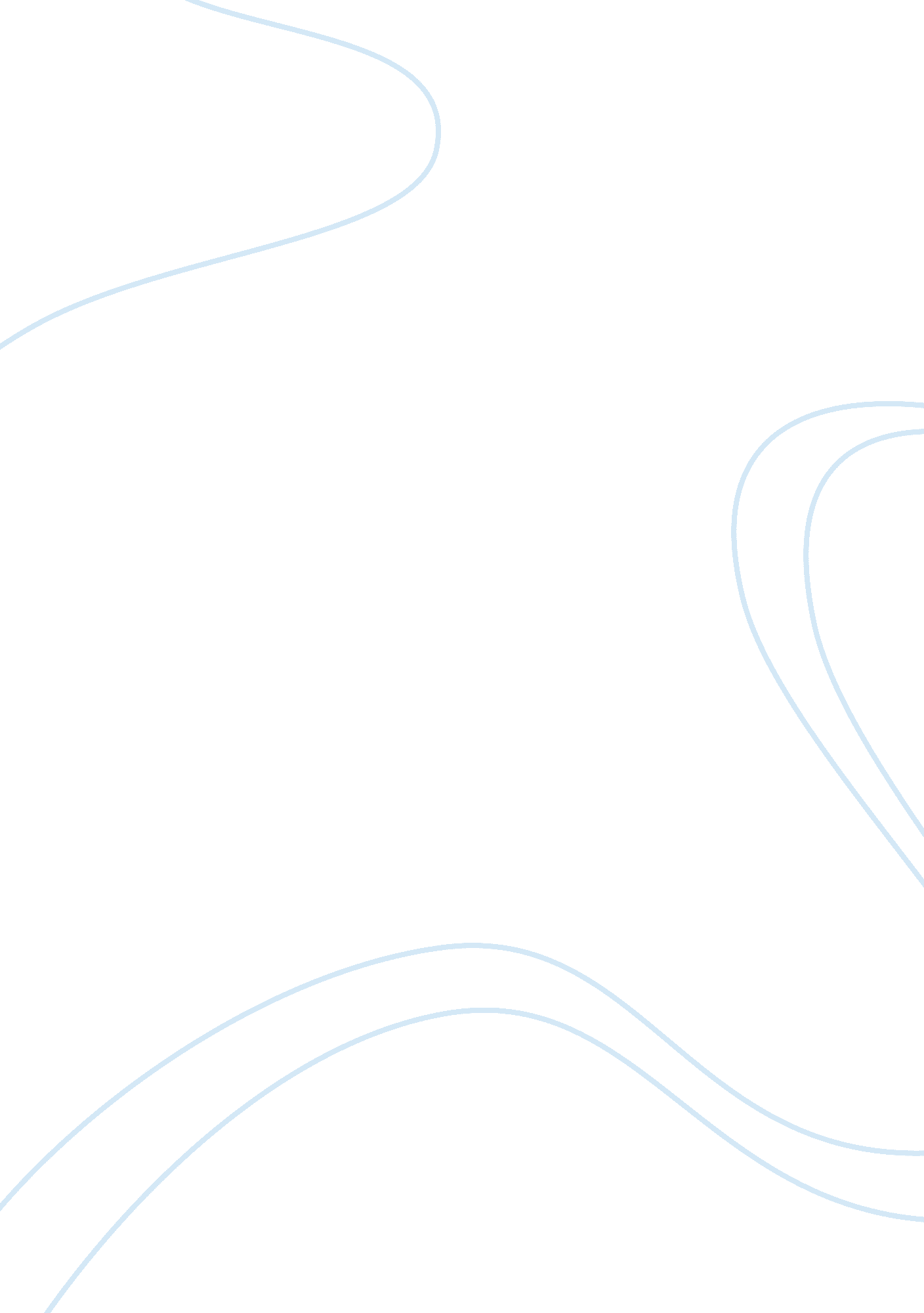 Since therefore, i am entering nyu with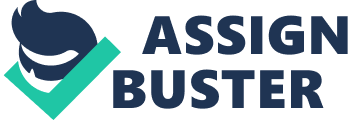 Since first setting foot on campus three years ago, New York University has always stood out in my search for the perfect college. Every aspect of it, from its flexible academic programs to its urban environment, to the diversity of the student body seems to readily match the setting in which I hope to immerse myself over the next four years. Throughout high school, I discovered that I enjoy a variety of subjects. Therefore, I am entering NYU with an undeclared major. However, I am not exactly undecided; rather, I am multi-interested. I love the areas of international relations and global public health, yet the classics and history fascinate me as well. Luckily, NYU’s Museum Gateway would help me to pursue endless hours of thorough history appreciation. Thankfully, unlike many other schools, NYU openly encourages such breadth of study, believing the skill sets developed through different subjects to be interdependent and pragmatic in the real world. Therefore, through various programs including the CAS Summer Abroad Programs and the Student Exchange Program, I would feel assured that I will be applying my experience at NYU to intercultural development with the most talented and experienced faculty, no matter what major I ultimately choose. Various centers and institutes at New York University will also serve as critical points of convergence of the university experience for me. Programs offered at the Center on International Cooperation and the Center for Health and Human Rights will allow me to be enriched in the subjects I love, as they are open to the entire university community. My research on colleges has led me to believe that not only does NYU offer a solid academic foundation, but it also provides opportunities to conduct fieldwork that few other schools can match. I can think of no better place to pursue a variety of subjects than in New York City and at NYU. There is nothing I want more than to be part of its bright, talented community and take advantage of the opportunity to study with its prestigious, award-winning faculty. NYU consistently produces alumni who are among the best in their field, and I hope someday to be one of them. You are the ideal school for me, and you have been my number one choice ever since I first passed through the grand marble structure of the Washington Square Arch. 